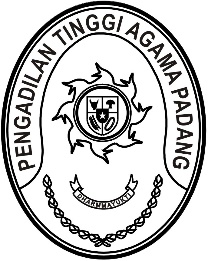 Nomor   :                                             	       			Padang,  17 Oktober 2022Lamp     :  -Prihal     : Penerimaan dan Registrasi Perkara Banding Nomor 52/Pdt.G/2022/PTA.Pdg		      Kepada                      Yth. Ketua Pengadilan Agama                           Bukittinggi		       Assalamu’alaikum Wr.Wb.                   	Dengan ini kami beritahukan kepada Saudara bahwa berkas yang dimohonkan banding oleh Saudara:Muchtansur bin Kasup Pado Katik sebagai Pembanding I;Lismar binti Kasup Pado Katik sebagai Pembanding II;MelawanIrma Anggia binti Syamsuddin sebagai Terbanding I;Rukmi Gunenty binti Syamsuddin sebagai Terbanding II;Eko Gunanto bin Syamsuddin sebagai Terbanding III;Hendra Gunawan bin Syamsuddin sebagai Terbanding IV;Wiwid Gunetry binti Syamsuddin sebagai Terbanding V;Nasrul bin Rustam sebagai Turut Terbanding I;Misdawati binti Rustam sebagai Turut Terbanding II;Murni binti Rustam sebagai Turut Terbanding III;Arnis binti Rustam sebagai Turut Terbanding IV;Anizar binti Bagindo Malin sebagai Turut Terbanding V;Deni bin Irsal sebagai Turut Terbanding VI;M. Razi bin Irsal sebagai Turut Terbanding VII;Leni Oktavia binti Irsal sebagai Turut Terbanding VIII;Miftahul Abrar bin Irsal sebagai Turut Terbanding IX;			Terhadap Putusan Pengadilan Agama Bukittinggi Nomor 288/Pdt.G/2022/PA.Bkt tanggal 02 September 2022 yang Saudara kirimkan dengan surat pengantar Nomor  W3-A.4/3194/HK.05/X/2022 tanggal 12 Oktober 2022 telah kami terima dan telah didaftarkan dalam Buku Register Banding Pengadilan Tinggi Agama Padang, Nomor 52/Pdt.G/2022/PTA.Pdg tanggal 17 Oktober 2022.							                          Demikian  disampaikan untuk dimaklumi sebagaimana mestinya.                                                          	 		  Wassalam,                                                         			  Plh. PANITERA									H. Damris, S.H.Tembusan:Muchtansur bin Kasup Pado KatikTempat tinggal di Paniang-paniang Jorong Lasi Tuo, Nagari Lasi, Kecamatan Candung, Kabupaten Agam, Sumatera Barat.Lismar binti Kasup Pado KatikTempat tinggal di Paniang-paniang Jorong Lasi Tuo, Nagari Lasi, Kecamatan Candung, Kabupaten Agam, Sumatera Barat.Irma Anggia binti SyamsuddinTempat tinggal di Bangun Reksa Indah II A/14, RT/RW 001/006, Kelurahan Pondok Pucung, Kecamatan Karang Tengah, Kota Tanggerang, Banten.Rukmi Gunenty binti SyamsuddinTempat tinggal di Komplek Primavera No. 23, RT/RW 001/004, Kelurahan Pulai Anak Air, Kecamatan Mandiangin Koto Selayan, Kota Bukittinggi, Sumatera Barat.Eko Gunanto bin SyamsuddinTempat tinggal di Jalan Prof. M. Yamin, RT/RW 002/001, Kelurahan Pasar Pandan Air Mati, Kecamatan Tanjung Harapan, Kota Solok, Sumatera Barat.Hendra Gunawan bin SyamsuddinTempat tinggal di Jalan Mampang Prapatan XII, RT/RW 009/001, Kelurahan Tegal Parang, Kecamatan Mampang Prapatan, Kota Jakarta Selatan, Provinsi DKI Jakarta.Wiwid Gunetry binti SyamsuddinTempat tinggal di Jalan Budi Mulia No. 24, RT/RW 001/011, Kelurahan Pademangan Barat, Kecamatan Pademangan, Kota Jakarta Utara, Provinsi DKI Jakarta.Nasrul bin RustamTempat tinggal di Jorong Balai Gurah, Nagari Balai Gurah, Kecamatan Ampek Angkek, Kabupaten Agam, Sumatera Barat.Misdawati binti RustamTempat tinggal di Jorong Balai Gurah, Nagari Balai Gurah, Kecamatan Ampek Angkek, Kabupaten Agam, Sumatera Barat.Murni binti RustamTempat tinggal di Jorong Balai Gurah, Nagari Balai Gurah, Kecamatan Ampek Angkek, Kabupaten Agam, Sumatera Barat.Arnis binti RustamTempat tinggal di Jorong Balai Gurah, Nagari Balai Gurah, Kecamatan Ampek Angkek, Kabupaten Agam, Sumatera Barat.Anizar binti Bagindo MalinTempat tinggal di Ponggongan Ateh Jorong Lasi Mudo, Nagari Lasi, Kecamatan Candung, Kabupaten Agam, Sumatera Barat.Deni bin IrsalTempat tinggal di Ponggongan Ateh Jorong Lasi Mudo, Nagari Lasi, Kecamatan Candung, Kabupaten Agam, Sumatera Barat.M. Razi bin IrsalTempat tinggal di Ponggongan Ateh Jorong Lasi Mudo, Nagari Lasi, Kecamatan Candung, Kabupaten Agam, Sumatera Barat.Leni Oktavia binti IrsalTempat tinggal di Ponggongan Ateh Jorong Lasi Mudo, Nagari Lasi, Kecamatan Candung, Kabupaten Agam, Sumatera Barat.Miftahul Abrar bin IrsalTempat tinggal di Ponggongan Ateh Jorong Lasi Mudo, Nagari Lasi, Kecamatan Candung, Kabupaten Agam, Sumatera Barat.